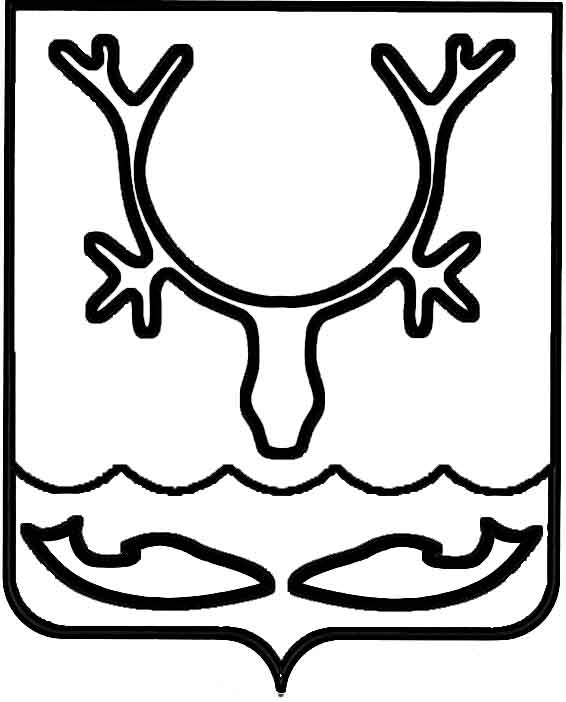 Администрация МО "Городской округ "Город Нарьян-Мар"ПОСТАНОВЛЕНИЕот “____” __________________ № ____________		г. Нарьян-МарОб утверждении Положения о порядке рассмотрения обращений потребителей            по вопросам надежности теплоснабжения            в муниципальном образовании "Городской округ "Город Нарьян-Мар"В соответствии с Федеральным законом от 06.10.2003 № 131-ФЗ "Об общих принципах организации местного самоуправления в Российской Федерации", Федеральным законом от 27.07.2010 № 190-ФЗ "О теплоснабжении в Российской Федерации", Постановлением Правительства Российской Федерации от 08.08.2012 № 808 "Об организации теплоснабжения в Российской Федерации и о внесении изменений в некоторые акты Правительства Российской Федерации" Администрация муниципального образования "Городской округ "Город Нарьян-Мар"П О С Т А Н О В Л Я Е Т:1.	Утвердить Положение о порядке рассмотрения обращений потребителей по вопросам надежности теплоснабжения в муниципальном образовании "Городской округ "Город Нарьян-Мар" (Приложение).2.	Управлению организационно-информационного обеспечения Администрации муниципального образования "Городской округ "Город Нарьян-Мар" разместить настоящее постановление на официальном сайте Администрации муниципального образования "Городской округ "Город Нарьян-Мар". 3.	Настоящее постановление вступает в силу с момента его принятия и подлежит официальному опубликованию.ПриложениеУТВЕРЖДЕНОпостановлением Администрации МО"Городской округ "Город Нарьян-Мар"от 07.09.2015 № 1045ПОЛОЖЕНИЕ О ПОРЯДКЕ РАССМОТРЕНИЯ ОБРАЩЕНИЙ ПОТРЕБИТЕЛЕЙ ПО ВОПРОСАМ НАДЕЖНОСТИ ТЕПЛОСНАБЖЕНИЯ В МУНИЦИПАЛЬНОМ ОБРАЗОВАНИИ "ГОРОДСКОЙ ОКРУГ "ГОРОД НАРЬЯН-МАР"Глава 1. ОБЩИЕ ПОЛОЖЕНИЯ1.	Настоящее Положение определяет порядок работы с устными и письменными обращениями потребителей тепловой энергии по вопросам надежности теплоснабжения в муниципальном образовании "Городской округ "Город Нарьян-Мар".2.	Настоящее Положение разработано в соответствии со следующими нормативными правовыми актами:– Федеральным законом от 06.10.2003 № 131-ФЗ "Об общих принципах организации местного самоуправления в Российской Федерации";– Федеральным законом от 02.05.2006 № 59-ФЗ "О порядке рассмотрения обращений граждан Российской Федерации";– Федеральным законом от 27.07.2010 № 190-ФЗ "О теплоснабжении";– Постановлением Правительства Российской Федерации от 08.08.2012              № 808 "Об организации теплоснабжения в Российской Федерации и о внесении изменений в некоторые акты Правительства Российской Федерации".3.	Под потребителями тепловой энергии понимаются физические и юридические лица, приобретающие тепловую энергию (мощность), теплоноситель для использования на принадлежащих им на праве собственности или ином законном основании теплопотребляющих установках либо для оказания коммунальных услуг в части горячего водоснабжения и отопления (далее – потребители).4.	Прием обращений потребителей в письменной форме осуществляет Управление строительства, ЖКХ и градостроительной деятельности Администрации муниципального образования "Городской округ "Город Нарьян-Мар" (далее – Управление).Местонахождение Управления:166001, г. Нарьян-Мар, ул. Рабочая, д. 14Б.Телефон: 8 (81853) 4-58-97.Официальный сайт в сети Интернет: http://adm-nmar.ruАдрес электронной почты: jkh-nmar@yandex.ru.Режим работы: ежедневно, кроме субботы и воскресенья, праздничных           дней – с 08.30 до 12.30 и с 13.30 до 17.30.5.	Обращение в письменной форме может быть направлено в Управление почтовым отправлением или в виде электронного документа по электронной почте либо передано потребителем на личном приеме.6.	В обращении потребителя - физического лица должны быть указаны:фамилия, имя, отчество;адрес.В обращении потребителя - юридического лица должны быть указаны:наименование организации;дата и номер договора теплоснабжения (копия договора прикладывается                к обращению).К обращению потребителя - юридического лица прикладывается доверенность, удостоверяющая полномочия представителя потребителя.Обращение составляется в свободной форме.7.	Кроме того, для оперативного решения вопросов надежности теплоснабжения в отопительный период потребители могут обратиться в устной форме в диспетчерскую службу Нарьян-Марского муниципального унитарного предприятия объединенных котельных и тепловых сетей (МУ ПОК и ТС).Телефон: 8 (81853) 4-22-25.Режим работы: круглосуточно.8.	Текст настоящего Положения размещается на официальном сайте Администрации муниципального образования "Городской округ "Город Нарьян-Мар" (http://adm-nmar.ru).Глава 2. ПОРЯДОК РАССМОТРЕНИЯ ОБРАЩЕНИЙ,ПОДАННЫХ В ПИСЬМЕННОЙ ФОРМЕ9.	Специалист Управления, осуществляющий прием обращений, поданных в письменной форме, устанавливает предмет обращения и регистрирует обращение в журнале регистрации жалоб (обращений).10.	После регистрации обращения специалист Управления:1)	рассматривает обращение и прилагаемые к нему документы, проверяет достоверность представленных потребителем документов и фактов, изложенных              в обращении;2)	определяет характер обращения (при необходимости уточняет его                   у потребителя);3)	определяет теплоснабжающую и (или) теплосетевую организацию;4)	в течение двух рабочих дней (в течение трех часов в отопительный период) с момента регистрации обращения направляет в теплоснабжающую и (или) теплосетевую организацию копии обращения и запросы о возможных технических причинах отклонения параметров надежности теплоснабжения (при этом дата отправки запросов регистрируется в журнале регистрации жалоб (обращений)).11.	В случае неполучения от теплоснабжающей и (или) теплосетевой организации ответов на запросы в течение трех дней (в течение трех часов                      в отопительный период) специалист Управления в течение трех часов информирует об этом органы прокуратуры путем направления соответствующего извещения.12.	После получения ответов от теплоснабжающей и (или) теплосетевой организации специалист Управления в течение трех дней (в течение шести часов           в отопительный период):1)	определяет совместно с теплоснабжающей и (или) теплосетевой организацией причины нарушения параметров надежности теплоснабжения;2)	устанавливает, имеются ли подобные обращения (жалобы) от других потребителей, теплоснабжение которых осуществляется с использованием тех же источников тепловой энергии, а также проверяет наличие подобных обращений             по данным объектам в прошлом, в том числе посредством получения информации от МУ ПОК и ТС;3)	при необходимости проводит выездную проверку обоснованности фактов, изложенных в обращении;4)	при подтверждении фактов, изложенных в обращении потребителя,                 в адрес теплоснабжающей и (или) теплосетевой организации направляет предписание о немедленном устранении причин ухудшения параметров теплоснабжения с указанием сроков проведения мероприятий;5)	подготавливает ответ на обращение потребителя и фиксирует дату и время отправки ответа на обращение заявителя в журнале регистрации жалоб (обращений).Ответ на обращение потребителя должен быть представлен в течение пяти рабочих дней (в течение 24 часов в отопительный период) с момента его поступления.13.	Основаниями для оставления обращения без ответа по существу поставленных в нем вопросов являются следующие факты:1)	в обращении содержатся нецензурные либо оскорбительные выражения, угрозы жизни, здоровью и имуществу должностного лица, а также членов его семьи (при этом потребителю, обратившемуся в устной форме или направившему обращение в письменной форме, сообщается о недопустимости злоупотребления правом);2)	текст обращения, поданного в письменной форме, не поддается прочтению (ответ на обращение не дается, о чем в течение семи дней со дня регистрации обращения сообщается потребителю, направившему обращение, если его наименование (для юридических лиц), фамилия (для физических лиц), почтовый адрес поддаются прочтению);3)	обращение содержит вопросы, на которые потребителю неоднократно давались ответы по существу в связи с ранее направляемыми обращениями,                 при этом в обращении не приводятся новые доводы и обстоятельства по данному вопросу.14.	Ответ на обращение, поступившее в письменной форме, направляется по адресу электронной почты или почтовому адресу, указанному в обращении. 15.	Запросы в теплоснабжающую и (или) теплосетевую организацию, извещения в органы прокуратуры о неполучении ответов на такие запросы, ответы на обращения потребителей, уведомления об оставлении обращений без ответа               по существу поставленных в них вопросов, предписания о немедленном устранении причин ухудшения параметров теплоснабжения подписывает начальник Управления.Глава 3. РАССМОТРЕНИЕ УСТНЫХ ОБРАЩЕНИЙ16.	В случае поступления в диспетчерскую службу МУ ПОК и ТС                     по телефону устного обращения потребителя дежурный диспетчер МУ ПОК и ТС осуществляет следующие действия:1)	регистрирует обращение в общем журнале заявок МУ ПОК и ТС                     с указанием даты и времени поступления обращения, адреса и телефона потребителя;2)	уточняет у потребителя характер обращения;3)	определяет теплоснабжающую и (или) теплосетевую организацию.17.	В случае если дежурный диспетчер МУ ПОК и ТС может самостоятельно ответить на поставленный в обращении вопрос, он предоставляет потребителю информацию незамедлительно.18.	В случае если дежурный диспетчер МУ ПОК и ТС не располагает необходимой информацией, он сообщает потребителю о том, что ответ на его обращение требует подготовки и будет ему предоставлен в течение 24 часов.19.	Дежурный диспетчер МУ ПОК и ТС в течение трех часов с момента регистрации устного обращения потребителя направляет в теплоснабжающую и (или) теплосетевую организацию запросы о возможных технических причинах отклонения параметров надежности теплоснабжения (при этом дата отправки запросов регистрируется в общем журнале заявок МУ ПОК и ТС). 20.	В случае неполучения от теплоснабжающей и (или) теплосетевой организации в течение трех часов ответов на запросы о технических причинах отклонения параметров надежности теплоснабжения дежурный диспетчер МУ ПОК и ТС незамедлительно направляет в Управление копии запросов в целях информирования органов прокуратуры в порядке, установленном пунктом 11 настоящего Положения.21.	После получения от теплоснабжающей и (или) теплосетевой организации ответов на запросы дежурный диспетчер МУ ПОК и ТС в течение шести часов осуществляет следующие действия:1)	определяет совместно с теплоснабжающей и (или) теплосетевой организацией причины нарушения параметров надежности теплоснабжения;2)	устанавливает, имеются ли подобные обращения (жалобы) от других потребителей, теплоснабжение которых осуществляется с использованием тех же источников тепловой энергии, а также проверяет наличие подобных обращений               по данным объектам в прошлом, в том числе посредством получения информации от Управления;3)	в случае необходимости проведения выездной проверки по фактам, изложенным в устном обращении потребителя, незамедлительно направляет                     в адрес Управления копии ответов теплоснабжающей и (или) теплосетевой организации для организации проведения проверки;4)	предоставляет потребителю запрашиваемую информацию и фиксирует дату и время предоставления ответа на обращение заявителя в общем журнале заявок МУ ПОК и ТС.22.	При подтверждении фактов, изложенных в обращении потребителя, Управлением в адрес теплоснабжающей и (или) теплосетевой организации в лице начальника Управления выносится предписание о немедленном устранении причин ухудшения параметров теплоснабжения с указанием сроков проведения мероприятий.23.	Теплоснабжающая (теплосетевая) организация вправе обжаловать вынесенное предписание главе муниципального образования "Городской округ "Город Нарьян-Мар", а также в судебном порядке.0709.20151045Глава МО "Городской округ "Город Нарьян-Мар" Т.В.Федорова